http://www.fda.gov/RegulatoryInformation/Guidances/default.htm?source=govdelivery&utm_medium=email&utm_source=govdelivery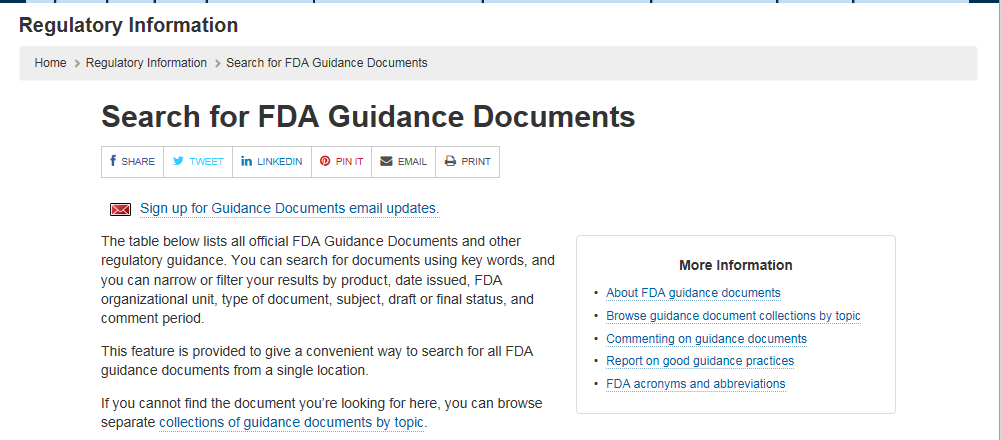 